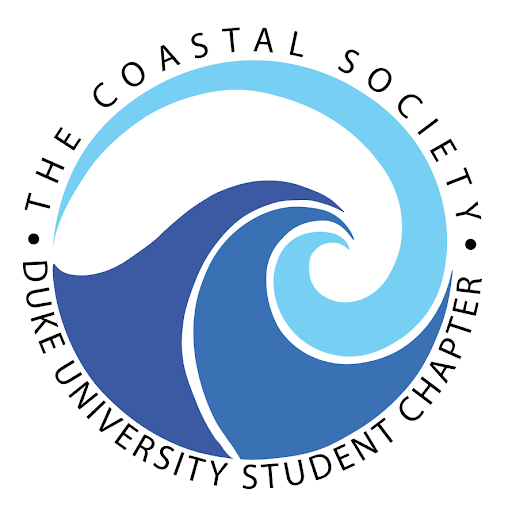 Margaret A. Davidson Career andProfessional Development WorkshopHosted by Duke University Student ChapterDecember 3, 2021Zoom10:30 – 10:45 am     	Welcome                  10:45 – 12:00 pm  	Opening Plenary Panel: Navigating Through Your CareerSloan Freeman, Director of Hydrospatial Operations, Geodynamics	Charlotte Hudson, Project Director, Lenfest Ocean Program, The Pew Charitable TrustsAndrew Lewin, CEO, Speak Up for the Blue Media and Communications12:00 – 1:00 pm	Lunch Break1:00 - 1:15 pm 	Welcome Back & Housekeeping1:15 – 2:00 pm  	Skill-Building Session 1 (participants chose 1)Maggie Caldwell, National Communications Strategist for the Lands, Wildlife and Oceans Program, EarthjusticeSession Topic: Building an Advocacy Communications Campaign: Offshore Drilling in the Gulf of MexicoCirse Gonzalez, Coastal Training Program Coordinator, Chesapeake Bay National Estuarine Research Reserve	Session Topic: Cultural CommunicationsAli Jennings, Science Communicator and JournalistSession Topic: How to Tell a Sci-Comm Story* *come prepared with a science-communication story to tell!2:00 - 2:15 pm 	Break2:15 – 3:00 pm    	Skill-Building Session 2 (participants chose 1)Angelo Villagomez, Senior Fellow, Center for American ProgressSession Topic: How to Write an Effective Advocacy LetterJesko von Windheim, Professor of the Practice, Innovation & Entrepreneurship, Duke University, Nicholas School of the EnvironmentSession Topic: Positioning Yourself for the Big Interview**download this Excel sheet for the activity3:00 – 3:45 pm   	Share & Swap Break-out Groups3:45 – 4:00 pm    	Closing Thoughts & Adjourn